МУНИЦИПАЛЬНОЕ ДОШКОЛЬНОЕ ОБРАЗОВАТЕЛЬНОЕ АВТОНОМНОЕ УЧРЕЖДЕНИЕ ДЕТСКИЙ САД «БЕЛОЧКА»с приоритетным осуществлением физкультурно-оздоровительной деятельности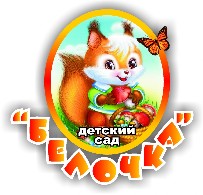 ПРОГРАММА «СОЦИАЛЬНОЕ РАЗВИТИЕ ВОСПИТАННИКОВ С ОГРАНИЧЕННЫМИ ВОЗМОЖНОСТЯМИ ЗДОРОВЬЯ»Автор: Р.В.Мельникова, А.Н.КосогороваПояснительная запискаПрограмма социального развития адресована детям дошкольного возраста от 3 до 7 лет, с ограниченными возможностями здоровья, включая задержанное развитие и умственную отсталость в легкой и умеренной степени.	В содержание программы заложены современные взгляды на возможности развития ребенка с интеллектуальной недостаточностью, основанные на личностно-ориентированном взаимодействии взрослых и детей. К инновационной направленности программы также следует отнести выделение раздела социального развития в самостоятельную углубленную и структурированную программу с учетом особенностей развития детей.Основная цель программы – подготовить воспитанников с интеллектуальной недостаточностью к адекватной ориентировке в окружающей среде, способствуя при этом становлению навыков социально приемлемого поведения в различных жизненных ситуациях для более успешной интеграции в обществе.	Общие задачи – это создание условий, благоприятствующих снижению проявлений депривации, формирование доверия к окружающему; развитие автономии и самостоятельности детей, принятие ими нравственных норм, приобретение качеств личности, одобряемых социумом.	Перспективное планирование коррекционно-развивающей работы с детьми дошкольного возраста составлено с учетом содержания «Программы воспитания и обучения дошкольников с интеллектуальной недостаточностью» авторов Л.Б.Баряевой, О.П.Гаврилушкиной, А.П.Зарин, Н.Д.Соколовой.	Социально-нравственное развитие предусматривает три направления в работе по развитию социальных, эмоциональных и нравственных аспектов личности ребенка, которые могут быть представлены блоками: «Я сам», «Я и другие», «Я и окружающий мир».Блок «Я сам» нацелен на формирование образа «Я», «Я-сознания». Дети в результате освоения программы накапливают представления о своем облике, своих предпочтениях, желаниях, умелости. Складываются навык адекватной положительной самооценки, позитивное отношение к себе. Начинается познание собственного внутреннего мира: собственных переживаний, некоторых личностных качеств.Особое внимание в программе уделено раскрытию мира человеческих отношений в блоке «Я и другие». Через развитие социального восприятия (человека, его эмоций, действий, движений, в том числе экспрессивных и мимических) ребенок начинает понимать окружающих людей, проявлять к ним доброжелательность, эмпатию, стремиться к общению и взаимодействию. Мир человеческих отношений раскрывается через представления о добре и зле, о своем и чужом и т.д.Блок «Я и окружающий мир» направлен на формирование адекватного восприятия окружающих предметов и явлений, воспитания положительного отношения к предметам живой и неживой природы, нравственного отношения к позитивным национальным традициям и общечеловеческим ценностям.«Социально-нравственное развитие детей дошкольного возраста с ограниченными возможностями здоровья» 3-4 года.Задачи обучения:Формировать у детей чувство уверенности в окружающем пространстве;Развивать у детей потребность в эмоционально-личностном контакте со взрослым;Формировать у детей интерес к эмоционально-деловому контакту со взрослым;Обучать детей пониманию и воспроизведению указательного и соотносящего жеста рукой и указательным пальцем;Обучать детей выполнению элементарной речевой инструкции, регламентирующей какое-либо действие ребенка в определенной ситуации;Формировать у детей способность адекватно реагировать на выполнение режимных моментов;Способствовать появлению первоначальных этических норм по побуждению взрослого;Формировать у ребенка представление о себе как о субъекте деятельности, о собственных эмоциональных состояниях, желаниях, интересах;Развивать у детей уверенность, чувство раскрепощенности и защищенности в условиях психологического комфорта, предупреждая детские страхи.Формировать у детей представление о своем «Я».Количество занятий -26 Периодичность занятий - одно занятие в неделюПродолжительность занятий – 15 минутТЕМАТИЧЕСКОЕ ПЛАНИРОВАНИЕПредполагаемые результаты:-возможность демонстрировать эмоциональную мимическую реакцию на ласковое обращение взрослого;-способность давать позитивное двигательное подкрепление эмоциональной реакции;-способность давать положительный эмоциональный отклик на появление близких;-понимание указательного жеста руки и указательного пальца взрослого, умение поворачивать голову в указанном направлении;-возможность демонстрировать готовность к совместным со взрослым действиям, принимать помощь взрослого, разрешать дотрагиваться до своих рук, поглаживать по голове, выполнять совместные действия;-фиксация взгляда на яркой звучащей игрушке в процессе действия с ней, прослеживание взглядом ее перемещения;-умение окликаться на свое имя, называть свое имя, узнавать себя в зеркале и на фотографии;- способность положительно реагировать на одного из сверстников, находиться рядом с ним, не причиняя друг другу вреда и не создавая дискомфорта;-владение некоторыми навыками выполнения предметно-игровых действий с игрушками и предметами из ближайшего окружения.«Социально-нравственное развитие детей дошкольного возраста с ограниченными возможностями здоровья» 4 – 5 лет.Задачи обучения: Продолжать формировать у детей представления о себе как о субъекте деятельности, о собственных эмоциональных состояниях, желаниях, интересах.Формировать у детей умение видеть настроение и различные эмоциональные состояния близких (радость, печаль, гнев), умение выражать сочувствие (пожалеть, помочь).Учить детей узнавать и выделять себя на групповой фотографии.Закреплять у детей умение выделять и называть основные части тела (голова, шея, туловище, живот, спина, руки, ноги, пальцы).Учить детей показывать  и называть части лица (глаза, рот, язык, губы, нос, на голове – волосы, уши).Учить детей определять простейшие функции организма (ноги ходят, руки берут, делают и т.д.). Формировать у детей адекватное поведение в конкретной ситуации (сидеть на занятиях, ложиться в свою постель и т.п.).Учить наблюдать за действиями другого ребенка и игрой нескольких сверстников.Эмоционально-положительно реагировать на сверстника.Учить детей обращаться к сверстнику с элементарными просьбами, пожеланиями («дай», «давай играть»).Формировать интерес к игрушкам, предметам и адекватным способам действия с ними.Учить слушать непродолжительное время мелодичную музыку, звуки природы, эмоционально реагировать на ритмический рисунок мелодии, ее темп и характер.Количество занятий -18 (каждое занятие рекомендуется повторять 2 раза) Периодичность занятий - одно занятие в неделюПродолжительность занятий – 20 минут.ТЕМАТИЧЕСКОЕ ПЛАНИРОВАНИЕПредполагаемые результаты:-наличие эмоционально-положительных реакций на общение со взрослыми и знакомыми детьми;-приветствие при встрече и прощание при расставании, умение благодарить за услугу;-умение называть свое имя;-возможность идентифицировать себя по полу, назвать свой пол4-умение называть имена некоторых сверстников;-умение назвать взрослых по имени и отчеству;-возможность выполнять предметно-игровые и предметно-орудийные действия;-наличие адекватного поведения в привычных ситуациях.«Социально-нравственное развитие детей дошкольного возраста с ограниченными возможностями здоровья» 5 – 6 лет.Задачи обучения: Воспитывать у детей потребность в любви, доброжелательном внимании значимых взрослых и сверстников.Продолжать формировать у детей умение видеть настроение и различныэмоциональные состояния близких (радость, печаль, гнев), умение выражать сочувствие (пожалеть, помочь).Закреплять  у детей умение называть свои имя, фамилию, имена близких взрослых и сверстников.Учить детей называть свой возраст, место жительства.Формировать у детей интересы и предпочтения в выборе любимых занятий, игр,игрушек, предметов быта.Учить детей обращаться к сверстнику с элементарными просьбами, пожеланиями.Продолжать формировать у детей коммуникативные умения: приветливо здороваться и прощаться, вежливо обращаться по имени друг к другу, доброжелательно взаимодействовать.Учить детей осуществлять элементарную оценку своей деятельности и деятельности сверстников.Формировать у детей потребность, способы и умения участвовать в коллективной деятельности сверстников (игровой, изобразительной, музыкальной).Способствовать появлению понимания простых этических категорий (добрый, злой, красивый).Количество занятий -21.  Периодичность занятий - одно занятие в неделю.Продолжительность занятий – 25 минут.ТЕМАТИЧЕСКОЕ ПЛАНИРОВАНИЕПредполагаемые результаты:-проявление доброжелательности и внимания к близким родственникам и сверстникам;-умение выражать свое сочувствие;-умение называть имя. Фамилию, имена близких взрослых, сверстников, учавствующих в повседневном общении;-умение назвать свой возраст, половую принадлежность, время рождения, место жительства;-возможность заниматься любимыми игрушками на занятии;-умение приветливо здороваться и прощаться, вежливо обращаться по имени друг к другу;-способность участвовать в коллективной деятельности со сверстниками;-сформированные навыки уважительного отношения к труду взрослых.«Социально-нравственное развитие детей дошкольного возраста с ограниченными возможностями здоровья» 6-7 лет.Задачи обучения 6-7 лет:Учить детей выражать свои чувства (радость, грусть, удивление, страх, печаль, гнев, жалость, сочувствие).Учить детей распознавать связь между выраженным эмоциональным состоянием и причиной, вызвавшей это состояние.Формировать у детей элементарную самооценку своих поступков и действий.Учить детей осознавать и адекватно реагировать на доброжелательное и недоброжелательное отношение к ребенку со стороны окружающих.Учить детей замечать изменения настроения, эмоционального состояния близкого взрослого или сверстника.Формировать у детей переживания эмпатийного характера. Формировать у детей отношение к своим чувствам и переживаниям как регулятору общения и поведения.Формировать у детей умение начинать и поддерживать диалог со своими сверстниками и близким взрослым.Формировать у детей простейшие способы разрешения возникших конфликтных ситуаций.Обучать детей навыкам партнерства в игре и совместной деятельности, учить обращаться к сверстникам с просьбами и предложениями о совместной игре и участии в других видах деятельности.Формировать у детей желание участвовать в совместной деятельности.Продолжать учить пониманию простых этических категорий и умению отражать эти качества в речи.Количество занятий -26.  Периодичность занятий - одно занятие в неделю.Продолжительность занятий – 30 минут.Предполагаемые результаты:-умение здороваться со знакомыми взрослыми и сверстниками, прощаться при расставании;-умение благодарить за услугу, подарок, угощение;-способность адекватно вести себя в знакомой и незнакомой ситуации;-способность проявлять доброжелательное отношение к знакомым и незнакомым людям;-способность выражать свои чувства в соответствии с жизненной ситуацией;-возможность устанавливать элементарную связь между выраженным эмоциональным состоянием и причиной, вызвавшей его, отражая это в речи или в мимике;-умение проявлять элементарную самооценку своих поступков и действий;-способность адекватно реагировать на доброжелательное и недоброжелательное отношение к себе со стороны окружающих;-возможность замечать изменения настроения близкого взрослого или сверстника;-умение начинать и продолжать диалог со своими сверстниками и близкими взрослыми;-владение одним-двумя приемами решения возникших конфликтных ситуаций;-умение быть партнером в игре и совместной деятельности;-способность положительно реагировать на просьбу взрослого;-способность уважать труд взрослых;-возможность понимать простые этические категории и умение отражать эти качества в речи.СПИСОК ИСПОЛЬЗОВАННОЙ ЛИТЕРАТУРЫ1.Баряева Л.Б., Гаврилушкина О.П., Зарин А.П., Соколова Н.Д. Программа воспитания и обучения дошкольников с интеллектуальной недостаточностью. СПб.: «КАРО», 2007.2.Вечканова И.Г., Егорова Т.А., Лебедева Л.Г., Сорокина Ю.К., Щемелева С.В., Щербак Т.И. Программа социально-нравственного развития детей с ограниченными возможностями здоровья. СПб.: НОУ «СОЮЗ», 2005.3.Екжанова Е.А., Стребелева Е.А. Коррекционно-развивающее обучение и воспитание: Программа дошкольных образовательных учреждений компенсирующего вида для детей с нарушением интеллекта. – М.: «Просвещение», 2003.4.Зедгенидзе В. Предупреждение и разрешение конфликтов у дошкольников. – М.: «Айрис-дидактика», 2005.5.Катаева А.А., Стребелева Е.А. Дидактические игры и упражнения в обучении дошкольников с отклонениями в развитии: Пособие для учителя. -  М.: «ВЛАДОС», 2001.6.Катаева А.А., Стребелева Е.А. Дошкольная олигофренопедагогика:  Учебник для студентов педагогических вузов.- М.: «ВЛАДОС», 1988.7.Чистякова М.И. Психогимнастика. – М.: «Просвещение», 1995.МесяцТема, цельСредства реализацииЗанятие 1Цель: Знакомить со взрослыми работающими в группе.Игры: «Давайте познакомимся», «Посмотри, кто к нам пришел», «Кто тебе нужен?», «Позови меня», «Отгадай, кто к нам пришел?»Занятие 2Цель: Учить проявлять эмоциональную реакцию на ласковое обращение взрослого.Игры-попевки: «Дай ладошечку», «Ласковое слово».Игры-пестушки: «Роток-говорунок», «Прятки», «Мы очень любим», «Подуем на пальчики», «Коза рогатая».Занятие 3Цель: Знакомить с помещением группы, музыкальным, физкультурным залами, прогулочным участком.Игры «Мишка медведь идет - в физкультурный зал ведет», «Музыка слышна – в музыкальный зал привела». Создание игровых ситуаций в незнакомых для ребенка помещениях группы, участка. Разыгрывание ситуаций «Идем в гости к песенкам».Занятие 4Цель: Формировать двигательное подкрепление эмоциональной реакции (подражать действиям взрослого: жалеет – обнимает, гладит по головке, радуется – хлопает в ладоши, сердится – грозит пальцем и т.д.)Разыгрывание стихов А.Барто «Наша Таня», «Зайку бросила хозяйка».Игры: «Вышла курочка гулять», «Успокоим куклу», «Танцующие мышки», «Нежные ручки», «Обниму тебя за плечи», «Кто у нас хороший?», «Я рассержусь, а ты мне пальчиком погрози», «Ласковый платочек».Игры – смешилки, терпелки («Кто дольше не рассмеется»). Слушание задорной музыки.Занятие 5Цель: Формировать эмоционально-положительную реакцию на появление близких взрослых.Игры: «Посмотрите, кто к нам пришел», «Беги ко мне», «Сорока-белобока», «Ладушки».Игровые ситуации: «Кто, кто к нам идет?», «К нам гости пришли».Занятие 6Цель: Привлекать внимание к различным эмоциональным состояниям человека.Игра «Солнце и дождик». Рассматривание иллюстраций (эмоции радости, печали, гнева).Игры у зеркала: «Рассердились – помирились», «Улыбнись солнышку». Чтение и рассматривание иллюстраций к русской народной песенке «Тили-бом, тили-бом». Дидактическая игра «Парные картинки» (эмоции радости, печали, гнева).Занятие 7Цель: Подражать выражению лица взрослого человека.Игры: «Солнце и дождик», «Обезьянки», «Развеселим грустного мишку», «Выбери такое же настроение». Игры у зеркала. Совместное рисование «Нарисуй как нам весело». Упражнение «Смотри на меня, делай как я».Занятие 8Цель: Формировать понимание и воспроизведение указательного жеста рукой или указательным пальцем.Чтение стихотворения «Двое маленьких мышат» и рассматривание иллюстраций к нему. Чтение потешек «Как у нашего кота» с последующим рассматриванием иллюстраций. Упражнение покажи пальчиком, где..."Занятие 9Цель: Формировать фиксацию взора на яркие и озвученные игрушки и действия с ними (прослеживание за их перемещениями по горизонтали и вертикали на расстоянии 30 см).Чтение стихотворений А.Барто «Самолет», «Лесенка». Игры – забавы: «Ку-ку», «Где позвонили?», «Найди свою игрушку», «Вот красивая игрушка», «Наша куколка Катюшка», «Поймай птичку». Настольные игры: «Прокати шарик», «Чей цветочек (шарик) поднимется выше».Занятие 10Цель: Формировать первоначальные представления о себе. Учить реагировать и откликаться на свое имя, на уменьшительно-ласкательную форму имени.Чтение стихотворений А.Барто «Машенька». Рассматривание себя в зеркале. Игра с пением «Я очень рада». Игры: «Кто я?», «По лесенке я пойду», «Мишка, мишка что ты скажешь?», «Мы делили апельсин», «Кубики в коробке», «Назови себя ласково», «Паровозик с именем».Занятие 11Цель: Учить воспринимать сверстника на положительной эмоциональной основе. Выделять его из окружающей среды.Игры: «Где наши детки?», «Мишка-отгадчик».Игры в парах: «Катание мячей (шариков)», «Рассердились – помирились», «Посмотри на Сережу в окошечко», «Покатаемся на лодочке», «Веселые Петрушки». Рассматривание фотоальбомов с портретами детей. Рассматривание альбома «Мы разные».Занятие 12Цель: Продолжать формировать первоначальные представления о себе, своем теле. Знать расположение частей тела, их назначение.Чтение прибауток «Миленький хлопчик». Игры: «Узнай, где твоя ладошка», «Почему так», «Посылка от обезьянки», «Жмурки», «Спрятались ручки», «Покажи, где…», «Вот мои глазки», «Что умеют ручки». Хороводная игра «Мыли ушки».Занятие 13Цель: Формировать и поддерживать положительный эмоциональный настрой на пребывание в детском саду.Чтение песенок, потешек, прибауток. Разыгрывание ситуации «С добрым утром». Игры – инсценировки с куклами: «Таня купается», «Таня на качелях», «Мишка пришел к детям в гости». Игры «Любим – не любим». Игра –забава «Мыльные пузыри», игры с воздушными шарами. Подвижные игры-развлечения, хороводы.Занятие 14Цель: Создавать условия для накопления разнообразных эмоциональных впечатлений.Сюрпризные моменты, новые игрушки, персонажи.Выходы за пределы детского сада. Наблюдения за жизнью и трудом людей, обобщения результатов этих наблюдений на занятиях.Занятие 15Цель: Продолжать закреплять знания о помещениях детского сада (кухня, медицинский кабинет).Посещение помещений. Сюжетно-ролевые игры: «Мы умеем лечить зайку», «Расскажи Мишке, где мы  были…»Игры в кукольном уголке с набором кукольной кухонной посуды, бытовыми предметами.Занятие 16Цель: Формировать первичные представления о семье. Знакомить каждого ребенка с составом его семьи (имена родственников, фотографии близких).Чтение и инсценировка стихотворения Е.Благининой «Аленушка». Рассматривание иллюстраций с изображениями семей. Разговоры об именах близких родственников, рассматривание их фотографий. Чтение потешки «Раз, два, три, четыре». Разучивание песни «Я пеку, пеку, пеку». Игра «Мама дочку одевала». Совместное рисование портретов близких родственников. Рисование «Подарки для дедушки и бабушки».Занятие 17Цель: Учить идентифицировать себя по полу, формировать представления ребенка о половой принадлежности (девочка, мальчик, дочка, сынок).Чтение потешек и пестушек: «Ах, ты моя девочка», «Ах, ты мой сыночек», «Идет Ваня». Инсценировка «У нас в гостях Настя и Вася». Игры у зеркала. Игры: «Мальчик-девочка», «Кому что нужно», «Прыгают мальчики». Рассматривание альбомов «Я и моя семья»Занятие 18Цель: Знакомить с именами сверстников, учить называть их по имени, узнавать на фотографии. Продолжать развивать восприятие сверстников на положительной основе.Игры с мячом: «Назови имя», «Узнавайка», «Саша, ты сейчас в лесу?», «Угадай, кто это?», «Погремушка», «Идет Ваня», «Солнышко». Хороводные игры: «Каравай», «Как на тоненький ледок», «Ночь пришла».Занятие 19Цель: расширять круг предметно-игровых действий, используемых детьми на занятиях и в свободной деятельностиИгры «Что мы делали покажем». Игры с бытовыми предметами-орудиями. Занятия с реальными предметами. Обыгрывание игрушек.Занятие 20Цель: Формировать интерес к действиям сверстника, готовить ребенка к игре «рядом».Наблюдение за действиями сверстника, занятого игрой. Создание игровых ситуаций «рядом».Занятие 21Цель: Поддерживать у каждого ребенка чувство «Я хороший»Создание ситуации для проявления успешности ребенка. Игры: «Кто у нас хороший?», «Тане хлопаем в ладоши», «Я умею».Занятие 22Цель: Воспитывать бережное отношение к вещам, одежде, игрушкам.Чтение рассказа С Петериной «Каждой вещи свое место». Беседы, наблюдения.Игровые ситуации «У нас порядок», «Помоги убрать одежду», «Кукла испачкала свое платье». Коллективная деятельность «Мастерская по ремонту книг».Занятие 23Цель: Продолжать формировать эмоциональные и двигательные реакции на позитивный личностный контакт с близкими взрослыми, воспитателями, сверстниками.Чтение стихотворения «Две сестры глядят на братца». Беседы. Разыгрывание потешек. Игры: «Покажи как любишь», «Назови ласково», «Поезд», «Повстречались». Хороводные игры.Занятие 24Цель: Закреплять положительную реакцию на нахождение в группе и взаимодействие со знакомыми взрослыми и персоналом детского сада (медицинская сестра, музыкальный руководитель, помощники воспитателя, директор).Приглашение и встреча гостей, поздравления с праздником.  Упражнения: «Мы рады», «Встречаем гостей». Показ достижений – выставка рисунков, поделок. Индивидуальное взаимодействие ребенка с персоналом.Занятие 25Цель: закреплять  умение узнавать себя на фотографии, выделяя из окружающих детей и взрослых. Закреплять умение откликаться и называть свое имя.Игры с мячом: «Назови свое имя», «Эхо», «Поем имя». Рассматривание себя в зеркале. Изготовление совместно со взрослыми домиков со своими портретами.Занятие 26Цель: Привлекать к выполнению совместно со взрослыми первоначальных этических норм, доступных детям: здороваться, прощаться, благодарить.Упражнения с игрушками: «Это я», «До свидания», «Здравствуйте», «Тише».месяцТема, цельСредства реализацииЗанятие 1Цель: поддерживать интерес, формировать связи и отношения ребенка с окружающим социальным и природным миром.Наблюдение, беседы, экскурсии, походы по экологическим маршрутам, чтение художественной литературы, прием гостей, участие в праздниках и спортивных мерлоприятиях.Занятие 2Цель: формировать эмоционально-личностный контакт с ребенком в процессе игровой деятельности. Создать условия для формирования положительного «Я-образа».Чтение потешек, попевок, колыбельных песен.Игры: «Хвостики», «Наша Маша маленькая», «Что есть у игрушки».Пальчиковые игры: «Тыкалки», «Ты очень хороший, я очень хороший».Игровой массаж «Потягушечки».Занятие 3Цель: формировать умения выполнять элементарные действия по односложной речевой инструкции.Выполнение поручений в знакомых ситуациях.Игры: «Прокати шарик», «Найди, где спрятано», «Слушай, выполняй».Занятие 4Цель: формировать положительное отношение к выполнению режимных моментов.Чтение стихотворения «Кран откроем».Беседы: «Зачем Карлсону мыть руки» и др.Чтение и проигрывание потешек «Мыло с куколки смывала», «Петушок, подари мне гребешок», «Спи, малышка».Наблюдение за взрослыми.Игра имитация «Правила гигиены». Игра-инсценировка на ситуации, связанные с выполнением режимных моментов. Подборка иллюстраций и стихотворений к режимным моментам.Занятие 5Цель: учить узнавать по именам близких людей, воспитателей и узнавать на фотографиях.Рассматривание фотоальбомов.Игры: «Угадай, кто это?», «Найди меня», «Кого как зовут», «Четвертый лишний», «Телевизор».Игра –забава «Я – Марина Петровна».Занятие 6Цель: формировать интерес к совместной деятельности (подражать взрослому, действовать с предметами.Дидактические игры: «Накорми Аню обедом» и т.п.Сюрприз «Волшебный карман».Игры «Танцуем вместе», «Дудочка».Игры с вкладышами и предметами – орудиями, предметами быта.Игры с красками, пластилином. Совместное с взрослым выполнение поделок.Этюды: «Делай как я», «Помоги мне», «Салют».Занятие 7Цель: формировать и поддерживать эмоциональный настрой на пребывание в детском саду. Разговоры, беседы с детьми о ярких впечатлениях.Игры-забавы, вечера досугов, просмотр мультфильмов, празднование дней рождений, организация чаепитий.Подвижные игры.Этюд «Любящие родители».Занятие 8Цель: продолжать формировать представления о разнообразных эмоциональных впечатлениях.Чтение художественной литературы: «Девочка чумазая», «Девочка-ревушка».Настольно-печатная игра «Где чей гриб?»Игры: «Я грущу и улыбаюсь», «Салют», «Дождик».Рассматривание иллюстраций. Игры у зеркала. Работа с альбомом «Какой ты?», «Веселый и грустный».Этюды «Ласка», «Вкусные конфеты», «Здравствуй, солнышко», «Шел король Боровик», «Лисенок боится», «Таня плакса», «Зайка под дождем», «Разные настроения».Занятие 9Цель: закреплять представления о половой принадлежности (девочка, мальчик) и семейных ролях (сынок, дочка, мама, папа).Рассматривание иллюстраций, фотографий. Игры – упражнения «Чей мяч?», «Мальчики-бегают, девочки прыгают», «Хлопни в ладоши».Игра «Магазин для девочек, магазин для мальчиков».Серия игр «У нас в гостях Аня и Ваня».Занятие 10Цель: продолжать знакомить с именами сверстников, называть их по имени, учить узнавать их по фотографии.Рассматривание  фотоальбома «Чей портрет».Разыгрывание потешек с именами детей: «Ваня, Ваня-простота», «Пошлю Машу на базар».Игры: «Танцует Ваня», «Чей фант?», «Догадайся о ком расскажу», «Паровозик с именами», «Что изменилось в одежде, прическе?».Хороводные игры: «Каравай, «Прятки», «Скажи мне, друг Никита».Занятие 11Цель: расширять круг предметно-игровых действий, используемых детьми на занятиях и в свободной деятельности.Игра «Кто за дверью».Игры с природным материалом, бумагой, бытовыми предметами.Занятие 12Цель: закреплять положительное отношение к пребыванию в детском саду, в коллективе сверстников.Чтение стихотворений: «Посмотри на эти лица, с кем ты хочешь подружиться?», «Добрые слова», «Вместе весело шагать».Инсценировка «Разговоры с любимой игрушкой».Просмотры кукольных театральных представлений.Чтение потешек на установление тактильного контакта.Игра-забава «Я назову тебя ласково».Персональные выставки работ детей.Хороводная игра «Шла коза по лесу».Досуг на тему «Мы танцуем и поем, вместе весело живем».Занятие 13Цель: создавать условия для формирования эмоциональной восприимчивости и адекватных способов выражения эмоций в повседневных бытовых ситуациях (пожалеть ребенка, если он упал, похвалить, если он оказал помощь другому).Чтение и инсценировка стихотворения «Кто ему поможет».Игры: «Поделимся вкусным», «Мы делили апельсин», «Поссорились-помирились», «Медведь и добрые зайчатки».Занятие 14Цель: учить фиксировать свое эмоциональное состояние в словесной форме.Беседы по художественным произведениям: С.Михалков «Песенка друзей», сказка «Заюшкина избушка», С.Маршак «Кошкин дом».Беседы по картинка, изображающим разные эмоциональные состояния человека.Игра «Солнечный зайчик».П/и с пением «Вышла курочка гулять». Этюды «Любимая игрушка» и др.Рассматривание альбома «Наши чувства и эмоции».Упражнения «Подбери слово», «Я – веселая кошка». Танец «Стыдно ссориться с друзьями».Занятие 15Цель: создавать условия для формирования общения детей друг с другом, придавая ему эмоциональную выразительность и ситуативную соотнесенность.Игра драматизация «Добрые слова».Игра «Что за чудо – чудеса».Упражнения «Нежный комочек передай другому», «Подари бабочку», «Как можно пожалеть».Упражнение в парах «Передай платочек».Занятие 16Цель:    продолжать учить соблюдению первоначальных этических норм: доброжелательно здороваться, отвечать на приветствие сверстника, благодарить, тепло прощаться (при этом смотреть в глаза).Инсценировка ситуаций «Не поделили игрушку», «Два петушка».Игры: «Все мы скажем «до свидания», «Теплые слова», «Подарки».Упражнения «Знакомство-представление», «Вежливый разговор».Занятие 17Цель: учить детей выражать свои потребности и желания в речи («Я хочу», «Я не хочу»), подкрепляя мимикой и жестами, выразительными движениями.Игра с мячом «Я хочу».Игровые ситуации «Магазин желаний», «Разговор по телефону», «Письмо Деду Морозу».Упражнение «На картинку посмотри, что ты хочешь, назови».Этюд «Я хочу, я не хочу».Занятие 18Цель: формировать умение эмоционально-положительно общаться со сверстниками в повседневной жизни и на занятиях.Выполнение задания в парах «Несем кастрюлю вдвоем».Игровые ситуации «Сборщики», «Помоги Тане», «Только вместе», «Сделай что нужно».Упражнения «Гармоничный танец», «Доброе животное», «Ниточка и иголочка», «Договорились взглядом».МесяцТема, цельСредства реализациисентябрьЗанятие 1Цель: Поддерживать интерес, формировать связи и отношения ребенка с окружающим социальным и природным миром и к самому себе.Наблюдения, прием гостей, проведение праздников, чтение и анализ художественной литературыЗанятие 2Цель: продолжать формировать эмоциональную восприимчивость и отзывчивость,обогащать опыт детей средствами выражения адекватных эмоций в повседневных жизненных ситуациях.Чтение. Е.Благинина «Посидим в тишине».Ролевое проигрывание ситуаций «Сережа и щенок», «Расскажи стихи руками».Игры «Под дождиком», «Капельки», «Падающие листья», «Солнечные зайчики».Настольные игры «Дом ик настроения», «Фоторобот».Упражнения «Мое настроение», «Зеркало», этюд «Встреча с  другом». Игры-драматизации «Кисонька-мурысонька», «Два белых котенка».Инсценировка сказок «Заюшкина избушка».Занятие 3Цель: учить фиксировать свои эмоциональные состояния в словесной форме.Театрализованные игры.Рассматривание альбомов «Наши чувства и эмоции». Игры с пиктограммами. Игры у зеркала.Занятие 4Цель: закреплять умение доброжелательно здороваться,  отвечать на приветствия сверстников, благодарить, тепло прощаться.Социально-ролевые игры «К нам в гости пришли гости», «Магазин», «Автобус», «Доктор».Игры «Поприветствуеи друг друга», «Правила приветствия».Упражнения «Скажи ласково», «Найди взглядом», «Вежливые слова».Занятие 5Цель: учить осознавать и определять свои потребности и желания в совместной деятельности со сверстниками в речи.Образцы речи взрослого на специально организованных занятиях и в повседневной жизни. Игры (по выбору ребенка) – побуждая к высказыванию своего желания.Игра «Мяч получай – желание называй».Занятие 6Цель: формировать умение эмоционально-положительно общаться со сверстниками на основе  бесконфликтных форм взаимодействия, привлекать воспитателей для разрешения возникающих разногласий.Чтение. В Серов «У ребят сегодня Рая отобрала самолет». С Михалков «Бараны». Подборка стихов по поведению в детском саду «Решай споры словами».Рассматривание альбома «Мы в детском саду».Беседы «Что будешь делать, если у тебя дети отобрали игрушку» и т.п.Игры «Шарик-подарок», «Холодные руки», «Две собачки».Упражнения «Большая змея», «Назови соседа ласково». Этюд «Ласка».Занятие 7Цель: формировать навыки ролевого ситуативного поведения.Учить активно выражать свое отношение к поступкам участников ситуации, героев литературных произведений.Чтение и анализ В.Маяковский «Что такое хорошо…», К.Чуковский «Мойдодыр», «Федорино горе».Ролевое проигрывание ситуаций. Создание проблемных ситуаций. Настольная игра «Что такое хорошо, что такое плохо».Игра «Что можно делать, а чего нельзя».Занятие 8Цель: закреплять использование специфических предметных действий в быту и на занятиях ( в том числе использовать вилку, салфетку во время еды).Наблюдение за показом взрослых и сверстников, беседы во время бытовой повседневной деятельности. Игры и занятия с бытовыми предметами. Чтение «На столах салфетки», «Я вареники люблю».Дидактические игры «Поможем Тане», «Грязи нет и пыли нет», «Маленькие помощники», «Что для чего».Занятие 9Цель: формировать положительное отношение к труду.Чтение и анализ художественных произведений, экскурсии, наблюдения за работой взрослых, рассматривание иллюстраций. Серии бесед «Откуда в детском саду берутся продукты», «Кто готовит нам обед».Занятие 10Цель: закреплять умение называть себя по имени и фамилии в ситуации знакомства или представления.Игры «Соседи», «Снежный ком», «Эхо».Упражнения «Расскажи о себе», «Представься зрителям».Занятие 11Цель: учить обращаться к друзьям по имени в процессе игры или общения.Игры «Кто позвал тебя, узнай», «Я очень рада, что Алеша в группе есть».Упражнения «Пригласи друга поиграть» (почитать, порисовать) и др.Занятие 12Цель: учить высказывать свои просьбы и желания взрослым, обращаясь к ним по имени и отчеству.Образец речи взрослого и сверстников на занятиях и в повседневной жизни. Беседа «Вежливые дети».Дидактическая игра «Магазин желаний».Упражнение «Выскажи желания».Занятие 13Цель: помогать определять свои предпочтения в одежде, еде, погоде, играх, занятиях, сверстниках.Беседы о детских предпочтениях.Рисование на темы «Мои желания», «Портрет друга»  и т.д.Игра «Друга называй – мяч получай».Упражнения в высказываниях «Я люблю», «Мне нравится»…Занятие 14Цель: учить называть свой адрес.Беседы «Что делать когда потерялся», «Что поможет тебе найти свой дом».Создание макета «Наша улица».Игровая ситуация «Пишем письмо Деду Морозу».Занятие 15Цель: закреплять умение определять свою половую принадлежность в речи. Побуждать к проявлению поведения, характерного для девочек и мальчиков. Ориентировать на ценности своего пола.Беседы «Я мальчик», «Я девочка».Игры «Расскажи о себе».Конструирование «Сложи девочку», «Сложи мальчика».Дидактические игры «Магазин одежды», «Магазин игрушек».Игра «Встают только мальчики/девочки».Этюд «Пройдись как мальчик/девочка».Занятие 16Цель: способствовать формированию временных представлений о себе «Я был малышом», «Я расту», «Я буду тетей».Беседа о прошлом, настоящем и будущем ребенка.Рассматривание репродукции картин Рафаэля, Микеланжело с изображением Мадонны с младенцем.Чтение стихотворения М.Лермонтова «Спи младенец мой прекрасный».Работа с ростомером: сравнить рост при рождении и сейчас.Рисование на темы «Я был малышом».Занятие 17Цель: закреплять умение играть в любимые групповые игры и выбирать в них роль.Сюжетно-ролевые игры.Дидактическая игра «Выбери игру».Хороводные игры. Игры-потешки с куклами подружками.Занятие 18Цель: учить взаимодействовать между собой в совместной деятельности (игровой, трудовой, изобразительной).Чтение и анализ З.Александрова «Шарик», А.Кузнецова «Подружки».Конструирование «Грузовые машины». Коллективная лепка «Лепим сказку».Рисование «Страна клякс», «Рукавичка». Трудовые поручения. Упражнения «Подними мяч».Занятие 19Цель: формировать представления о социальных ролях в семье. Определять свою позицию в семье и в социуме.Чтение и анализ художественных произведений А.Барто «Разговор с дочкой», «Веревочка». А Капутикян «Моя бабушка». А.Плещеев «Дедушка голубчик». Сказка «Петушок с семьей».Беседы о составе семьи и родственных отношениях.Игры «Покажу как я люблю тебя», «Найду свою маму».Сюжетно-ролевая игра «Семья».Занятие 20Цель: учить называть время своего рождения.Коллективная работа «Календарь наших дней рождений».Беседы.Праздники «Дни рождения».Занятие 21Цель: способствовать формированию элементарных представлений об основных половозрастных периодах развития человека.Рассматривание портретов. Беседы. Дидактическая игра «Разложи по порядку».Этюды «Двигайся как малыш», «Пройдись как дядя».№ занятияЗадачиСодержаниесентябрьсентябрьсентябрьЗанятие 1Задачи: систематизировать связи и отношения ребенка с миром. Способствовать дальнейшему развитию представлений детей о разнообразных жизненных сферах (семья, детский сад, школа). Учить элементарному общению с миром социальных взрослых (в магазине, на почте, в парикмахерской).Наблюдения, экскурсии, прием гостей, проведение праздников. Чтение и рассматривание газет, фотографий. Чтение и анализ художественной литературы.Занятие 2Задачи: создавать условия для проявления своих чувств и переживаний: радость на приход близкого человека, воспитателя; удивление новому способу использования знакомого предмета, игрушки; сочувствие плачущему сверстнику.Наблюдение за эмоциональными состояниями взрослых и сверстников. Ролевые проигрывания ситуаций. Этюды: «Гуси на лугу», «Сердитый дедушка», «Встреча друзей», «Цветок», «Вкусные конфеты», «Чунга-Чанга».Упражнения: «Закончи фразу: я радуюсь когда….», «Нечаянная радость».Рисование на тему «Мое настроение», «Цветок настроения».Занятие 3Задачи: учить узнавать на фотографиях и картинках выражения разнообразных эмоций людей.Наблюдения за эмоциональными состояниями взрослых и сверстников. Рассматривание и игры с фотографиями. Игры: «Угадай эмоцию», «Лото настроений», «Ребята с нашего двора», «Домик настроений». Пиктограммы. Рассматривание и беседа по картинам «Пожар», «Новогодний праздник», «Дождь идет». Упражнения: «Нарисуй эмоцию», «Изобрази эмоцию».Занятие 4Задачи: учить выражать словами и мимикой разнообразные эмоции.Ролевые проигрывания ситуаций. Игры-драматизации по сказкам «Два жадных медвежонка», «Заюшкина избушка», «Гуси-лебеди». Игры: «Застывшая эмоция», «Мяч получай – эмоцию называй», «Как понимать друга без слов», «Хоровод сказочных героев», «Через стекло». Упражнения «Назови эмоцию», «Угадай, какой я». Этюды «Акула злится», «Маски».октябрьоктябрьоктябрьЗанятие 5Продолжать учить определять связь эмоционального состояния человека с причиной его возникновения.Чтение и анализ художественной литературы А.Барто «Мой сосед Иван Петрович». Рассматривание и беседа по иллюстрациям игры «Ребята с нашего двора». Беседы «Чему мы радуемся», «Что огорчает», «На что мы сердимся».Инсценировка сказки «Три поросенка». Проигрывание проблемных ситуаций. Упражнения «Закончи предложение:                 радость – это…..»Занятие 6Задачи: учить выполнять несложные поручения, связанные с бытом детей в группе, доводить порученное дело до конца.Чтение худож.произведений А.Барто «У Танюши дел не мало». Разбор и применение поговорок в жизненных ситуациях «Сделал дело-гуляй смело», «Любишь кататься – люби и саночки возить». Беседа «Умей выполнять поручения». Ролевое проигрывание ситуации «Поручения». Игры «Маленькие помощники», «Поручение выполняй-фишку получай». Упражнение «Расскажи, как это сделать», «Что ты умеешь».Занятие 7Задачи: учить оценивать словами выполнение сверстниками поручений.Наблюдения, Беседы. Инсценировки «Оцени поступок», «Буратино и дети».Занятие 8Задачи: закреплять умение поддерживать диалог с партнером во время различных видов совместной деятельностиРазучивание стихотворений К.Чуковский «Котауси и Мауси», О.Бедарев «Ты чей?», В.Смт «Час потехи».Драматизация сказок «Лисичка со скалочкой». Ролевые проигрывания ситуаций. Сюжетно-ролевые игры.ноябрьноябрьноябрьЗанятие 9Задачи: закреплять навыки ролевого ситуативного поведения.Чтение художественных произведений и анализ поведения литературных героев. Ролевое проигрывание ситуаций.Занятие 10Задачи: закреплять понимание простых этических категорий.Чтение художественных произведений и анализ поведения литературных героев. Составление правил поведения в группе. Создание проблемных игровых ситуаций. Занятия «Петя и ложь». Рисование на тему «Что такое хорошо и что такое плохо».Занятие 11Задачи: пробуждать способность понять другого, тренировать в умении высказывать свои предпочтения.Чтение художественных произведений и анализ поведения литературных героев. Беседы «Нравится – не нравится», «Какое бывает настроение». Рисование «Что тебе нравится зимой». Упражнения «Выскажи свои желания».Занятие 12Задачи: создавать условия для формирования умений определять эмоциональное состояние человека по картине и фотографии.Игры с фотографиями «Два домика». Игры «Угадай эмоцию», «Лото настроений». Этюды «Баба Яга», «Один дома». Рисование на тему «Мое настроение». Игры с пиктограммами. Упражнения «Покажи на картинке какое у тебя сегодня настроение».декабрьдекабрьдекабрьЗанятие 13Задачи: закреплять умение определять доброжелательность и недоброжелательность со стороны окружающих ребенка людей и формировать адекватные способы реагирования.Чтение художественных произведений А.Барто «Мой сосед Иван Петрович», А.Толстой «Приключения Буратино», К.Чуковский «Айболит». Этюды «Гневная гиена», «Эй, не стойте слишком близко». Беседа «Не все то золото, что блестит». Игра «Случай в лесу» Серия игр по ОБЖ.Занятие 14Задачи: учить радоваться достижениям товарищей, адекватно относиться к собственным неудачам, обращаться за помощью к взрослым.Беседа «Что делать, если что-то не получается». Ролевое проигрывание ситуаций. Проблемные ситуации «Неудачный рисунок». Упражнения «Я хороший – ты хороший». «Я рад-вы тоже рады». Игра «Письмо взрослым».Занятие 15Задачи: формировать достаточно точное представление о своей внешности и о разнообразии внешнего облика других.Беседы «Что мы знаем о себе».«Каждый привлекателен по- своему». Работа с альбомом «Все мы разные». Игры «Узнайка», «Жмурки», «Волшебник», «Интервью», «Узнай по голосу», «Фоторобот». Рисование «Мой портрет», «Выставки рисунков», «Галерея портретов».Занятие 16Задачи: продолжать формировать представления об основных половозрастных периодах развития человека.Беседы о половозрастных периодах развития человека. Рассматривание фотографий людей всех возрастов. Игра «Разложи портреты по порядку». Упражнения «Подвигайся как малыш», «Пройди как молодой человек», «Пройди как бабушка». Рассматривание иллюстраций «Как мы растем». Рассматривание фотоальбома «Выбери, кто самый старший».январьянварьянварьЗанятие 17Задачи: продолжать закреплять умение ориентироваться на ценности своего пола, осваивать адекватное полу поведение. Развивать доброжелательные отношения между мальчиками и девочками. Воспитывать чувство гордости за принадлежность к женскому/мужскому миру.Беседы «Девочки и мальчики», «Чем похожи, чем не похожи», «Любимый книжный герой», «Наши отношения». Игры «Магазин вещей», «Защитники девочек», «Кто нежнее». Чтение народной английской песни «О мальчиках и девочках». Коллаж «Из чего сделаны девочки/мальчики». Композиция «Составь букет для своей подруги». Этюды «Я горжусь, что девочка/мальчик».Занятие 18Задачи: закрепить умение дать адекватную самооценку в знакомых видах деятельности. Формировать словесные формы выражения адекватной самооценки. Продолжать развивать самоуважение, способность понимать личные достоинства.Игры «Кто пришел к нам в гости», «Слушай себя». Упражнения «Я самый-самый», «Порадуйся своим успехам». Рисование «Ладошка». Рассказы детей о результатах  своей работы.Занятие 19Задачи: учить регулировать свои эмоциональные проявления, уважая чувства окружающих людей.Чтение и анализ стихов. С.Резчиков «Я больше не хочу», Е.Благинина «Мама спит, она устала». Упражнения «Возьми себя в руки», «Замри», «Час тишины и час можно», «Кулачек». Просмотр видеоматериалов, праздников.Занятие 20Задачи: учить общаться с детьми и со взрослыми в определенной ситуации.Чтение художественных произведений и анализ поведения литературных героев В.Осеева «Волшебное слово». Беседа «Вежливые слова». Ролевое проигрывание ситуации «Помоги мне найти…»  Упражнения «Спроси», «Порслушай».февральфевральфевральЗанятие 21Задачи: знакомить со способами предотвращения и прекращения конфликтных ситуаций.Чтение художественных произведений и анализ поведения литературных героев. К.Ушинский «Сила не право», Н.Юсупов «Папа разбил драгоценную вазу», Н.Дурова «Две подружки». Беседы «Как играть дружно». Оформление правил дружбы.Занятие 22Задачи: закреплять умение осуществлять совместную деятельность с партнером, основанную на чувстве взаимной симпатии и навыках сотрудничества.Чтение художественных произведений и анализ поведения литературных героев. Г.Сапргир «Вот мой новый самолет», «Посмотри на эти лица». Ролевое проигрывание ситуации. Упражнение «Листочек падает», «Скажи другому комплимент», «Мне в тебе нравится», «Спасибо».Занятие 23Задачи: Продолжать формировать потребность иметь друга в группе.Чтение художественных произведений и анализ поведения литературных героев. А.Толстой «Приключения Буратино». Беседы о чувствах симпатии, дружбе. Разыгрывание ситуаций «Встреча с другом», «Друг выручил». Рисование «С кем я дружу». Игры «Найди друга».Занятие 24Задачи: формировать адекватные формы поведения в новых жизненных ситуациях.Чтение художественных произведений и анализ поведения литературных героев. К.Ушинский «Школа», «Наш класс», Л.Толстой «Филиппок». Игры-забавы «Что лишнее взял с собой в школу Незнайка». Разыгрывание проблемных ситуаций из школьной жизни. Экскурсии в школу. Рассматривание тетрадей, школьных принадлежностей. Беседа «Новая семья». Разыгрывание ситуаций «Меня пригласили в гости». Упражнения: «Птенчик», «Кошка и котята».мартмартмартЗанятие 25Задачи: формировать представления о собственной будущей семейной жизни.Чтение художественных произведений и анализ поведения литературных героев. А.Барто «Одиночество». Беседа «Когда я вырасту». Упражнения «Живые куклы». «Этюды. Коллаж «Когда я вырасту».Занятие 26Задачи: способствовать интеграции знаний ребенка о себе в положительный «Я-образ».Беседы о личностных особенностях и достижениях детей. Рассказы детей о себе. Игры с именем. Упражнения «Маечка умелица», «Я хороший». Игра-презентация – «Это я». Рисование автопортретов. Коллаж «Расскажи по картинкам о себе».